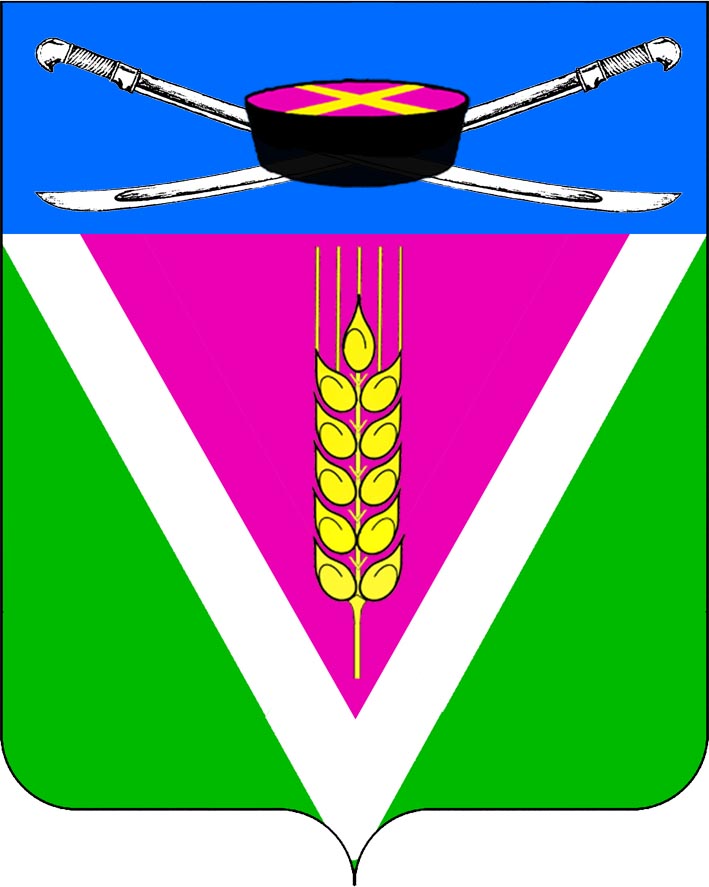 СОВЕТ НОВОЛЕУШКОВСКОГО СЕЛЬСКОГО ПОСЕЛЕНИЯПАВЛОВСКОГО РАЙОНАР Е Ш Е Н И Е            от 06.12.2016	                                                            № 42/107ст-ца НоволеушковскаяО внесении изменений в решение Совета Новолеушковского сельского поселения от 17 декабря 2015года № 24/64 «О бюджете Новолеушковского сельского поселенияПавловского района на 2016 год»	Руководствуясь статьей 9 Бюджетного кодекса Российской Федерации, статьей 75 Устава Новолеушковского сельского поселения Павловского района,  Совет  Новолеушковского  сельского поселения Павловского района р е ш и л: Внести следующие изменения в решение Совета Новолеушковскогосельского поселения Павловского района от 17декабря 2015 года № 24/64 «О бюджете Новолеушковского сельского поселения Павловского района на 2016 год»:1.1.Статью 1 изложить в следующей редакции:«1. Утвердить основные характеристики бюджета Новолеушковского сельского поселения Павловского района (далее Новолеушковское сельское поселение) на 2016 год:1) общий объем доходов в сумме 24 544,5 тыс. рублей;2) общий объем расходов в сумме 28 509,1 тыс. рублей;3) верхний предел муниципального внутреннего долга Новолеушковского сельского поселения на 1 января 2017 года в сумме 0 тыс. рублей, в том числе верхний предел долга по муниципальным гарантиям Новолеушковского сельского поселения в сумме 0 тыс. рублей;4) дефицит бюджета Новолеушковского сельского поселения на 2016 год в сумме 3964,6 тыс. рублей.»1.2. Приложение № 3 «Объем поступления  в бюджет Новолеушковского сельского поселения Павловского района по кодам видов (подвидов) доходов на 2016 год» изложить в новой редакции (приложение № 1).	1.3. Приложение № 6 «Распределение бюджетных ассигнований по разделам и подразделам классификации расходов бюджета Новолеушковского сельского поселения Павловского района на 2016 год» изложить в новой редакции (приложение № 2).          1.4. Приложение № 7 «Ведомственная структура расходов бюджета Новолеушковского сельского поселения Павловского района на 2016 год» изложить в новой редакции (приложение № 3).1.5. Приложение № 8 «Источники внутреннего финансирования бюджета Новолеушковского сельского поселения Павловского района, перечень статей источников финансирования бюджетов на 2016 год» изложить в новой редакции (приложение № 4).1.6. Приложение № 9 «Перечень государственных программ Краснодарского края и ведомственных целевых программ Новолеушковского сельского поселения Павловского района, и объемы бюджетных ассигнований на их реализацию в 2016 году» изложить в новой редакции (приложение № 5).2. Решение вступает в силу со дня его обнародования.Глава Новолеушковского сельскогопоселения Павловского района                                              А.В. КагальницкийПредседатель Совета Новолеушковскогосельского поселения Павловского района                                      Т.И. Курасова           ПРИЛОЖЕНИЕ 1           к решению Совета Новолеушковского            сельского поселения  Павловского района           от ____________№______Приложение № 3                                                                                                                                                                                                                                                                                                                                                                                                                                                                                                                                                                                               к решению Совета Новолеушковского  сельского поселения Павловского района от 17 декабря 2015г № 24/64______________*По видам и подвидам доходов, входящим в соответствующий группировочный код бюджетной классификации, зачисляемым в бюджет Новолеушковского сельского поселения Павловского района в соответствии с законодательством Российской Федерации.Глава Новолеушковского сельскогопоселения Павловского района                                                  А.В. Кагальницкий   ПРИЛОЖЕНИЕ № 2                                                                            к решению Совета Новолеушковского                                                                        сельского поселения Павловского района                                                                                    от ______________  № ______                                                                     Приложение № 6                                                                                                                                                                                                                                                                                                                                                                                                                                                                                                                                                                                                                                                                к решению Совета Новолеушковского                                                                   сельского поселения Павловского района                                                                 от 17 декабря 2015г № 24/64Распределение бюджетных ассигнований по разделам и подразделам классификации расходов бюджета Новолеушковского сельскогопоселения Павловского района на 2016 год                                                                                                                      (тыс.рублей)Глава Новолеушковского сельскогопоселения Павловского района                                                А.В. Кагальницкий                                                                                                       ПРИЛОЖЕНИЕ № 3                                                                                                       к решению Совета                                                                                                          Новолеушковского сельского                                                                                                            поселения Павловского района                                                                                                                                     от______________ № ______                                                                                                         ПРИЛОЖЕНИЕ № 7                                                                                                        к решению Совета Новолеушковского	                                                         	сельского поселения Павловского района                                                                                                 от 17 декабря 2015г № 24/64Ведомственная структура расходов бюджета Новолеушковского сельского поселения Павловского района на 2016 год   (тыс.рублей)Глава Новолеушковского сельскогопоселения Павловского района                                                                            А.В. Кагальницкий                                                                                 ПРИЛОЖЕНИЕ № 4                                                                            к решению Совета Новолеушковского                                                                        сельского поселения Павловского района                                                                                       от _______________№ _____                                                                         ПРИЛОЖЕНИЕ № 8                                                                                                                                                                                                                                                                                                                                                                                                                                                                                                                                                                                                                                                                к решению Совета Новолеушковского                                                                   сельского поселения Павловского района                                                                 от 17 декабря 2015г № 24/64Источники внутреннего финансирования бюджета Новолеушковского сельского поселения Павловского района, перечень статей источников финансирования бюджетов на 2016 год (тысяч рублей)Глава Новолеушковского сельскогопоселения Павловского района                                                А.В. Кагальницкий                                                               ПРИЛОЖЕНИЕ № 5                                                                       к решению Совета Новолеушковского                                                                      сельского поселения Павловского района                                                                         от _______________ №________                                                                         ПРИЛОЖЕНИЕ № 9                                                                                                                                                                                                                                                                                                                                                                                                                                                                                                                                                                                                                                                                к решению Совета Новолеушковского                                                                   сельского поселения Павловского района                                                                 от 17 декабря 2015г № 24/64Перечень государственных программ Краснодарского края и ведомственных целевых программ Новолеушковского сельского поселения Павловского района, и объемы бюджетных ассигнований на их реализациюв 2016 году                                                                                                         (тыс. рублей)Глава Новолеушковского сельскогопоселения Павловского района                                                А.В. КагальницкийОбъем поступления доходов в бюджет Новолеушковского сельского поселения Павловского района по кодам видов (подвидов) доходов на 2016 гОбъем поступления доходов в бюджет Новолеушковского сельского поселения Павловского района по кодам видов (подвидов) доходов на 2016 гОбъем поступления доходов в бюджет Новолеушковского сельского поселения Павловского района по кодам видов (подвидов) доходов на 2016 гКодНаименование доходаУтверждено Утверждено 12331 00 00000 00 0000 000Налоговые и неналоговые доходы18700,218700,21 01 02000 01 0000 110Налог на доходы физических лиц*5320,15320,11 03 02230 01 0000 1101 03 02240 01 0000 1101 03 02250 01 0000 1101 03 02260 01 0000 1101 03 02270 01 0000 1101 03 02280 01 0000 1101 03 02290 01 0000 110Доходы от уплаты акцизов на нефтепродукты, производимые на территории Российской Федерации, подлежащие распределению в консолидированные бюджеты субъектов Российской Федерации*3847,43847,41 05 03010 01 0000 110Единый сельскохозяйственный налог*2595,52595,51 06 01030 10 0000 110Налог на имущество физических лиц, взимаемый по ставкам, применяемым  к объектам налогообложения, расположенным в границах сельских поселений*795,0795,01 06 06033 10 0000 110     Земельный налог с организаций, обладающих земельным участком, расположенным в границах сельских поселений* 800,0800,01 06 06043 10 1000 110Земельный налог с физических лиц, обладающих земельным участком, расположенным в границах сельских поселений*4400,04400,01 08 04020 01 0000 110Государственная пошлина за совершение нотариальных действий должностными лицами органов местного самоуправления, уполномоченными в соответствии с законодательными актами Российской Федерации на совершение нотариальных действий*3,53,51 11 05035 10 0000 120Доходы от сдачи в аренду имущества, находящегося в оперативном управлении органов управления сельских  поселений и созданных ими учреждений (за исключением имущества муниципальных бюджетных и автономных учреждений)65,565,51 11 07015 10 0000 120Доходы от перечисления части прибыли остающиеся после уплаты налогов и иных обязательных платежей муниципальных унитарных предприятий созданных сельскими поселениями12,612,61 13 02995 10 0000 130Прочие доходы от компенсации затрат бюджетов сельских поселений11,911,91 17 05050 10 0000 180Прочие неналоговые доходы бюджетов сельских поселений848,7848,72 00 00000 00 0000 000Безвозмездные поступления5844,35844,32 02 00000 00 0000 000Безвозмездные поступления от других бюджетов бюджетной системы Российской Федерации6479,46479,42 02 01000 00 0000 151Дотации бюджетам субъектов Российской Федерации и муниципальных образований4437,04437,02 02 02000 00 0000 151Субсидии бюджетам бюджетной системы Российской Федерации (межбюджетные субсидии)1848,21848,22 02 03000 00 0000 151Субвенции бюджетам субъектов Российской Федерации и муниципальных образований*194,2194,22 07 05030 10 0000 180Прочие безвозмездные поступления в бюджеты сельских поселений200,0200,02 19 05000 10 0000 151Возврат остатков субсидий, субвенций и иных межбюджетных трансфертов, имеющих целевое назначение, прошлых лет из бюджетов сельских поселений-846,4-846,42 18 05010 10 0000 151 Доходы бюджетов сельских поселений от возврата остатков субсидий, субвенций и иных межбюджетных трансфертов, имеющих целевое назначение, прошлых лет из бюджетов муниципальных районов11,311,3Всего доходов24544,524544,5№ п/пНаименованиеРзПРУтверждено Всего расходов28509,1         в том числе:1.Общегосударственные вопросы01008444,6Функционирование высшего должностного лица субъекта Российской Федерации и муниципального образования0102649,4Функционирование Правительства Российской Федерации, высших органов исполнительной власти субъектов Российской Федерации, местных администраций01046388,0Обеспечение деятельности финансовых, налоговых и таможенных органов и органов финансового (финансового – бюджетного) надзора010681,7Резервные фонды01110,0Другие общегосударственные вопросы 01131325,5  2.Национальная оборона 0200209,3Мобилизационная и вневойсковая подготовка0203209,33.Национальная безопасность и правоохранительная деятельность0300	545,4Защита населения и территории от чрезвычайных ситуаций природного и техногенного характера, гражданская оборона0309466,0Другие вопросы в области национальной безопасности и правоохранительной деятельности031479,44.Национальная экономика04004365,4Дорожное хозяйство (дорожные фонды)04094365,45.Жилищно-коммунальное хозяйство05005366,1Коммунальное хозяйство05022257,9Благоустройство 05033108,26.Образование 0700440,0Молодежная политика и оздоровление детей 0707440,07.Культура, кинематография 08008704,6Культура0801	8704,68.Социальная политика1000186,0Пенсионное обеспечение100199,5Социальное обеспечение населения100386,59.Физическая культура и спорт1100247,7Физическая культура1101247,7НаименованиеНаименованиеВедомствоРзПРЦСРВРУтверждено Администрация Новолеушковского сельского поселения Администрация Новолеушковского сельского поселения 99228509,1Общегосударственные вопросыОбщегосударственные вопросы99201 008444,6Функционирование высшего должностного лица субъекта Российской Федерации и муниципального образованияФункционирование высшего должностного лица субъекта Российской Федерации и муниципального образования9920102649,40Обеспечение деятельности высшего органа исполнительной власти Новолеушковского сельского поселения Павловского района Обеспечение деятельности высшего органа исполнительной власти Новолеушковского сельского поселения Павловского района 992010250 0 00 00000649,40Высшее должностное лицо муниципального образованияВысшее должностное лицо муниципального образования992010250 1 00 00000649,40Расходы на обеспечение функций органов местного самоуправленияРасходы на обеспечение функций органов местного самоуправления992010250 1 00 00190649,40Расходы на выплаты персоналу 
государственных (муниципальных) органовРасходы на выплаты персоналу 
государственных (муниципальных) органов992010250 1 00 00190120649,40Функционирование Правительства Российской Федерации, высших органов исполнительной власти субъектов Российской Федерации, местных администрацийФункционирование Правительства Российской Федерации, высших органов исполнительной власти субъектов Российской Федерации, местных администраций99201046388,0Обеспечение деятельности администрации Новолеушковского сельского поселения Павловского района Обеспечение деятельности администрации Новолеушковского сельского поселения Павловского района 992010451 0 00 000006388,0Обеспечение функционирования администрации Новолеушковского сельского поселения Павловского района Обеспечение функционирования администрации Новолеушковского сельского поселения Павловского района 992010451 1 00 000006384,2Расходы на обеспечение функций органов местного самоуправленияРасходы на обеспечение функций органов местного самоуправления992010451 1 00 001906384,2Расходы на выплаты персоналу 
государственных (муниципальных) органовРасходы на выплаты персоналу 
государственных (муниципальных) органов992010451 1 00 001901205571,1Иные закупки товаров, работ и услуг для обеспечения муниципальных нуждИные закупки товаров, работ и услуг для обеспечения муниципальных нужд992010451 1 00 00190 240704,5Уплата налогов, сборов и иных платежейУплата налогов, сборов и иных платежей992010451 1 00 00190850108,60Административные комиссииАдминистративные комиссии992010451 2 00 000003,80Осуществление отдельных государственных полномочий по образованию и организации деятельности административных комиссийОсуществление отдельных государственных полномочий по образованию и организации деятельности административных комиссий992010451 2 00 601903,80Иные закупки товаров, работ и услуг для обеспечения муниципальных нуждИные закупки товаров, работ и услуг для обеспечения муниципальных нужд992010451 2 00 601902403,80Обеспечение деятельности финансовых, налоговых и таможенных органов и органов финансового (финансово-бюджетного) надзораОбеспечение деятельности финансовых, налоговых и таможенных органов и органов финансового (финансово-бюджетного) надзора992010681,70Обеспечение деятельности контрольно-счетной палатыОбеспечение деятельности контрольно-счетной палаты992010668 0 00 0000081,70Контрольно-счетная палатаКонтрольно-счетная палата992010668 1 00 0000081,70Расходы на обеспечение функций органов местного самоуправленияРасходы на обеспечение функций органов местного самоуправления992010668 1 00 0019081,70Иные межбюджетные трансфертыИные межбюджетные трансферты992010668 1 00 00190540Резервные фондыРезервные фонды99201110,00Обеспечение деятельности администрации Новолеушковского сельского поселения Павловского районаОбеспечение деятельности администрации Новолеушковского сельского поселения Павловского района992011151 0 00 000000,00Финансовое обеспечение непредвиденных расходовФинансовое обеспечение непредвиденных расходов992011151 3 00 000000,00Формирование резервного фонда администрации Новолеушковского сельского поселения Павловского районаФормирование резервного фонда администрации Новолеушковского сельского поселения Павловского района992011151 3 01 000000,00Резервный фонд администрации Новолеушковского сельского поселения Павловского районаРезервный фонд администрации Новолеушковского сельского поселения Павловского района992011151 3 01 205900,00Резервные средстваРезервные средства992011151 3 01 205908700,00Другие общегосударственные вопросыДругие общегосударственные вопросы99201131325,5Обеспечение деятельности администрации Новолеушковского сельского поселения Павловского районаОбеспечение деятельности администрации Новолеушковского сельского поселения Павловского района992011351 0 00 0000048,20Обеспечение функционирования администрации Новолеушковского сельского поселения Павловского района Обеспечение функционирования администрации Новолеушковского сельского поселения Павловского района 992011351 1 00 0000048,20Расходы на обеспечение функций органов местного самоуправленияРасходы на обеспечение функций органов местного самоуправления992011351 1 00 0019048,20Иные межбюджетные трансфертыИные межбюджетные трансферты992011351 1 00 0019054048,20Реализация муниципальных функций, связанных с муниципальным управлениемРеализация муниципальных функций, связанных с муниципальным управлением992011351 4 00 0000063,30Обеспечение реализации мероприятий муниципального образования, связанных с муниципальным управлениемОбеспечение реализации мероприятий муниципального образования, связанных с муниципальным управлением992011351 4 00 0000063,30Мероприятия по уточнению книг похозяйственного учетаМероприятия по уточнению книг похозяйственного учета992011351 4 00 1003063,30Иные закупки товаров, работ и услуг для обеспечения муниципальных нуждИные закупки товаров, работ и услуг для обеспечения муниципальных нужд992011351 4 00 1003024063,30Прочие обязательства муниципального образованияПрочие обязательства муниципального образования992011351 4 00 1005020,0Уплата налогов, сборов и иных платежейУплата налогов, сборов и иных платежей992011351 4 00 1005085020,0Управление имуществом Новолеушковского сельского поселения Павловского района Управление имуществом Новолеушковского сельского поселения Павловского района 992011352 0 00 00000145,00Мероприятия в рамках управления имуществом Новолеушковского сельского поселения Павловского районаМероприятия в рамках управления имуществом Новолеушковского сельского поселения Павловского района992011352 1 00 00000145,00Расходы связанные с содержанием и управлением имуществомРасходы связанные с содержанием и управлением имуществом992011352 1 01 00000145,00Содержание и обслуживание казны Новолеушковского сельского поселения Павловского районаСодержание и обслуживание казны Новолеушковского сельского поселения Павловского района992011352 1 01 1001025,00Иные закупки товаров, работ и услуг для обеспечения муниципальных нужд992011352 1 01 1001024025,00Оценка недвижимости, признание прав и регулирование по государственной и муниципальной собственности992011352 1 01 10020120,00Иные закупки товаров, работ и услуг для обеспечения муниципальных нужд992011352 1 01 10020240120,00Ведомственная Целевая программа «Противодействие коррупции в администрации Новолеушковского сельского поселения Павловского района»992011389 0 00 000001,5Муниципальная политика в области противодействия коррупции 992011389 0 01 000001,5Реализация мероприятий ведомственной целевой программы992011389 0 01100701,5Иные закупки товаров, работ и услуг для обеспечения муниципальных нужд992011389 0 01100702401,5Ведомственная Целевая программа «Укрепление материально-технической базы администрации Новолеушковского сельского поселения Павловского района в 2016 году»992011357 0 00 00000573,6Создание условий для полноценной и бесперебойной работы работников администрации Новолеушковского сельского поселения Павловского района992011357 0 01 00000573,6Реализация мероприятий ведомственной целевой программы992011357 0 01 10070573,6Иные закупки товаров, работ и услуг для обеспечения муниципальных нужд992011357 0 01 10070240576,3Ведомственная Целевая программа «Информатизация администрации Новолеушковского сельского поселения Павловского района на 2016 год»992011356 0 00 00000192,6Повышение эффективности местного самоуправления на территории Новолеушковского сельского поселения за счет внедрения информационных и коммуникационных технологий992011356 0 01 00000192,6Реализация мероприятий ведомственной целевой программы992011356 0 01 10070192,6Иные закупки товаров, работ и услуг для обеспечения муниципальных нужд992011356 0 01 10070240192,6Ведомственная целевая программа «Повышение квалификации, профессиональная переподготовка муниципальных служащих и главы Новолеушковского сельского поселения Павловского района на 2016 год»992011366 0 00 0000016,3Повышение результативности и эффективности профессиональной служебной деятельности муниципальных служащих и главы Новолеушковского сельского поселения Павловского района 992 0113 66 0 01 0000016,3Реализация мероприятий ведомственной целевой программы99201 1366 0 01 1007016,3Иные закупки товаров, работ и услуг для обеспечения муниципальных нужд992 011366 0 01 1007024016,3Ведомственная целевая программа «Поддержка и развитие территориального общественного самоуправления в Новолеушковском сельском поселении Павловского района на 2016 год»99201 1371 0 00 0000058,8Компенсационные выплаты руководителям  территориального общественного самоуправления99201 1371 0 01 0000058,8Реализация мероприятий ведомственной целевой программы99201 1371 0 01 1007058,8Иные выплаты, за исключением фонда оплаты труда государственных (муниципальных) органов, лицам, привлекаемым согласно законодательству для выполнения отдельных полномочий99201 1371 0 01 1007012358,8Ведомственная целевая программа «Информационное обеспечение населения по вопросам, требующим опубликования и освещения в средствах массовой информации» на 2015-2017 годы99201 1384 0 00 0000053,0Опубликование информации в средства массовой информации99201 1384 0 01 0000053,0Реализация мероприятий ведомственной целевой программы99201 1384 0 01 1007053,0Иные закупки товаров, работ и услуг для обеспечения муниципальных нужд99201 1384 0 01 1007024053,0Ведомственная целевая программа «Подготовка и проведение на территории Новолеушковского сельского поселения Павловского района мероприятий, посвященных юбилейным и праздничным датам в 2015-2016 годах»99201 1381 0 00 00000126,0Организация проведения мероприятий на территории Новолеушковского сельского поселения Павловского района по празднованию государственных праздников, памятных дат и исторических событий, юбилейных дат предприятий, организаций, граждан, внесших значимый вклад в развитие России, Кубани и Новолеушковского сельского поселения Павловского района99201 1381 0 01 00000126,0Реализация мероприятий ведомственной целевой программы99201 1381 0 01 10070126,0Иные закупки товаров, работ и услуг для обеспечения муниципальных нужд99201 1381 0 01 10070240126,0Ведомственная целевая программа «Об обеспечении беспрепятственного доступа маломобильных граждан к объектам социальной, транспортной, инженерной инфраструктур, информации и связи на территории Новолеушковского сельского поселения Павловского района» на 2015-2016 годы99201 1377 0 00 0000024,5Обеспечение беспрепятственного передвижения инвалидов к объектам социальной, транспортной, инженерной инфраструктур, информации и связи на территории Новолеушковского сельского поселения Павловского района 99201 1377 0 01 0000024,5Реализация мероприятий ведомственной целевой программы99201 1377 0 01 1007024,5Иные закупки товаров, работ и услуг для обеспечения муниципальных нужд99201 1377 0 01 1007024024,5Национальная оборона9920200 209,3Мобилизационная и вневойсковая подготовка9920203209,3Руководство и управление  в  сфере  установленных функций992020359 0 00 00000209,3Содержание первичного воинского учета на территориях, где отсутствуют военные комиссариаты 992020359 1 00 00000209,3Осуществление первичного воинского учета на территориях, где отсутствуют военные комиссариаты 992020359 1 00 51180190,40Расходы на выплаты персоналу 
государственных (муниципальных) органов992020359 1 00 51180120190,40Осуществление первичного воинского учета на территориях, где отсутствуют военные комиссариаты, за счет местного бюджета992020359 1 00 8118018,9Расходы на выплаты персоналу 
государственных (муниципальных) органов992020359 1 00 8118012016,9Иные закупки товаров, работ и услуг для обеспечения муниципальных нужд992020359 1 00 811802402,0Национальная безопасность и правоохранительная деятельность99203 00545,4Защита населения и территории от чрезвычайных ситуаций природного и техногенного характера, гражданская оборона9920309466,00Обеспечение безопасности населения992030962 0 00 00000409,00Мероприятия по предупреждению и ликвидации последствий чрезвычайных ситуаций и стихийных бедствий992030962 1 00 00000399,00Участие в предупреждении и ликвидации последствий чрезвычайных ситуаций 992030962 1 0100000399,00Предупреждение и ликвидация последствий чрезвычайных ситуаций и стихийных бедствий природного и техногенного характера992030962 1 01 10100399,00Иные закупки товаров, работ и услуг для обеспечения муниципальных нужд992030962 1 01 10100240399,00Мероприятия по пожарной безопасности992030962 2 00 000002,00Финансовое обеспечение и оснащение новыми средствами пожаротушения и оповещения населения в поселении992030962 2 01 000002,00Обеспечение первичных мер пожарной безопасности в границах населенных пунктов  поселения992030962 2 01 101202,00Иные закупки товаров, работ и услуг для обеспечения муниципальных нужд992030962 2 01 101202402,00Мероприятия  по обеспечению безопасности людей на водных объектах992030962 3 00 000008,00Обеспечение безопасности людей992030962 3 01 000008,00Безопасность людей на водных объектах992030962 3 01 102408,00Иные закупки товаров, работ и услуг для обеспечения муниципальных нужд992030962 3 01 102402408,00Ведомственная целевая программа «Пожарная безопасность на территории Новолеушковского сельского поселения Павловского района на 2015-2016 годы»992030983 0 00 0000057,0Обеспечение первичных мер пожарной безопасности 992030983 0 01 0000057,0Реализация мероприятий ведомственной целевой программы992030983 0 01 1007057,0Иные закупки товаров, работ и услуг для обеспечения муниципальных нужд992030983 0 01 1007024057,0Другие вопросы в области национальной безопасности и правоохранительной деятельности992031479,4Другие вопросы в области национальной безопасности992031463 0 00 0000079,4Реализация других функций, связанных с обеспечением национальной безопасности и правоохранительной деятельности992031463 1 00 0000079,4Охрана общественного порядка992031463 1 01 0000079,4Деятельность добровольных формирований населения по охране общественного порядка992031463 1 01 1025079,4Иные закупки товаров, работ и услуг для муниципальных нужд992031463 1 01 1025024079,4Национальная экономика99204004365,4Дорожное хозяйство (дорожные фонды)99204094365,4Поддержка дорожного хозяйства992040953 0 00 000003865,4Дорожное хозяйство (дорожные фонды)992040953 1 00 000003865,4Мероприятия в части проектирования, строительства, реконструкции, капитального ремонта и содержания дорожной сети 992040953 1 01 000003865,4Строительство, реконструкция, капитальный ремонт, ремонт и содержание автомобильных дорог общего пользования местного значения Новолеушковского сельского поселения Павловского района992040953 1 01 100803865,4Иные закупки товаров, работ и услуг для обеспечения муниципальных нужд992040953 1 01 100802403865,4Ведомственная целевая программа «Повышение безопасности дорожного движения в Новолеушковском сельском поселении Павловского района на 2015-2016 годы»992040976 0 00 00000500,0Повышение безопасности дорожного движения в Новолеушковском сельском поселении Павловского района992040976 0 01 00000500,0Реализация мероприятий ведомственной целевой программы992040976 0 01 10070 500,0Иные закупки товаров, работ и услуг для обеспечения муниципальных нужд992040976 0 01 10070240500,0Жилищно-коммунальное хозяйство99205005366,1Коммунальное хозяйство 99205022257,9Мероприятие в области коммунального хозяйства992050265 0 00 0000099,0Поддержка коммунального хозяйства992050265 1 00 0000099,0Приобретение движимого имущества (экскаватора)992050265 1 01 0000099,0Организация в границах поселения водоснабжением и водоотведением населения992050265 1 01 1028099,0Иные закупки товаров, работ и услуг для обеспечения муниципальных нужд992050265 1 01 1028024499,0Ведомственная целевая программа «Газификация Новолеушковского сельского поселения Павловского района на 2016 год»992050280 0 00 00000133,9Изготовление проектов, экспертизы, строительства газопроводов в Новолеушковском сельском поселении 992050280 0 01 00000133,9Реализация мероприятий ведомственной целевой программы992050280 0 01 10070133,9Иные закупки товаров, работ и услуг для обеспечения муниципальных нужд992050280 0 01 10070240133,9Ведомственная целевая программа «Развитие жилищно-коммунального хозяйства в Новолеушковском сельском поселении Павловского района на 2016 год»992050278 0 00 000002025,0Поддержка  жилищно-коммунального хозяйства992050278 0 01 000002025,0Реализация мероприятий ведомственной целевой программы992050278 0 01 100702025,0Субсидии юридическим лицам (кроме некоммерческих организаций), индивидуальным предпринимателям, физическим лицам-производителям товаров, работ, услуг992050278 0 01 100708102025,0Благоустройство99205033108,2Благоустройство территории Новолеушковского сельского поселения Павловского района992050367 0 00 000003086,2Уличное освещение992050367 1 00 00000491,00Организация освещения улиц на территории Новолеушковского сельского поселения Павловского района992050367 1 01 00000491,00Строительство, реконструкция, капитальный, ремонт и содержание уличного освещения Новолеушковского сельского поселения Павловского района992050367 1 01 10170491,00Иные закупки товаров, работ и услуг для обеспечения муниципальных нужд992050367 1 01 10170240491,00Благоустройство и озеленение992050367 2 00 00000972,50Озеленение и благоустройство территории сельского поселения992050367 2 01 00000972,50Организация благоустройства и озеленения территории поселения992050367 2 01 10180972,50Иные закупки товаров, работ и услуг для обеспечения муниципальных нужд992050367 2 01 10180240972,50Организация и содержание мест захоронения992050367 3 00 00000309,70Благоустройство и содержание мест захоронения992050367 3 01 00000309,70Содержание мест захоронения992050367 3 01 10190309,70Иные закупки товаров, работ и услуг для обеспечения муниципальных нужд992050367 3 01 10190240309,70Прочие мероприятия по благоустройству территории Новолеушковского сельского поселения Павловского района 992050367 4 00 000001313,0Повышение уровня благоустройства населенных пунктов Новолеушковского сельского поселения Павловского района992050367 4 01 00000787,50Организация сбора и вывоза бытовых отходов и мусора992050367 4 01 10200787,50Иные закупки товаров, работ и услуг для обеспечения муниципальных нужд992050367 4 01 10200240787,50Организация обустройства мест массового отдыха населения992050367 4 01 10210525,50Иные закупки товаров, работ и услуг для обеспечения муниципальных нужд992050367 4 01 10210240525,50Ведомственная целевая программа «Ремонт и строительство линий уличного освещения в Новолеушковском сельском поселении Павловского района на 2016 год»992050379 0 00 0000022,0Ремонт и строительство линий уличного освещения992050379 0 01 0000022,0Реализация мероприятий ведомственной целевой программы992050379 0 01 1007022,0Бюджетные инвестиции992050379 0 01 100704100,0Иные закупки товаров, работ и услуг для обеспечения муниципальных нужд992050379 0 01 1007024022,0Ведомственная целевая программа«Энергосбережение и повышение энергетической эффективности в Новолеушковском сельском поселении Павловского района на 2016 год»992050390 0 00 000000,0Восстановление линий уличного освещения992050390 0 01 000000,0Реализация мероприятий ведомственной целевой программы992050390 0 01 100700,0Иные закупки товаров, работ и услуг для обеспечения муниципальных нужд992050390 0 01 100702400,0Образование9920700440,0Молодежная политика и оздоровление детей9920707440,0Мероприятия по развитию и оздоровлению молодежи в Новолеушковском сельском поселении Павловского района992070770 0 00 00000170,0Развитие молодежной политики в сельском поселении 992070770 1 00 00000170,0Организационно-воспитательная работа с молодежью992070770 1 00 10260170,0Иные закупки товаров, работ и услуг для муниципальных нужд992070770 1 00 10260240170,0Ведомственная целевая программа «Молодежь» Новолеушковского сельского поселения Павловского района992070782 0 00 00000270,0Организационное обеспечение реализации молодёжной  политики, формирование ценностей здорового образа жизни, создание условий для воспитания, развития и занятости молодёжи992070782 0 01 00000270,0Реализация мероприятий ведомственной целевой программы992070782 0 01 10070270,0Иные закупки товаров, работ и услуг для муниципальных нужд992070782 0 01 10070240205,5Субсидии юридическим лицам (кроме некоммерческих организаций), индивидуальным предпринимателям, физическим лицам-производителям товаров, работ, услуг992070782 0 01 1007081064,5Культура, кинематография99208008704,6Культура99208018434,6Культура Новолеушковского сельского поселения Павловского района992080160 0 00 000008517,5Дворцы и дома культуры, другие учреждения культуры и средств массовой информации992080160 1 00 000004543,8Содержание, организация и поддержка муниципальных учреждений культуры Новолеушковского сельского поселения Павловского района992080160 1 01 000004543,8Расходы на обеспечение деятельности (оказание услуг) муниципальных учреждений992080160 1 01 005904543,8Субсидии бюджетным учреждениям 992080160 1 01 005906104543,8Субсидия из краевого бюджета992080160 1 02 000001331,8Субсидия на поэтапное повышение уровня средней заработной платы работников муниципальных учреждений отрасли культуры, искусства и кинематографии до средней заработной платы по Краснодарскому краю992080160 1 02 601201031,8Субсидии бюджетным учреждениям992080160 1 02 601206101031,8Субсидия на капитальный и текущий ремонт, материально - техническое обеспечение муниципального бюджетного учреждения «Дворец культуры Новолеушковского сельского поселения»992080160 1 02 60050300,0Субсидии бюджетным учреждениям992080160 1 02 60050610300,0Библиотеки992080160 3 00 000001914,0Содержание, организация и поддержка 992080160 3 01 000001914,0Расходы на обеспечение деятельности (оказание услуг) муниципальных учреждений992080160 3 01 005901914,0Субсидии бюджетным учреждениям 992080160 3 01 005906101914,0Субсидия из краевого бюджета992080160 3 02 00000516,4Субсидия на поэтапное повышение уровня средней заработной платы работников муниципальных учреждений отрасли культуры, искусства и кинематографии до средней заработной платы по Краснодарскому краю992080160 3 01 60120516,4Субсидии бюджетным учреждениям992080160 3 01 60120610516,4Сохранение, использование и популяризация объектов культурного наследия992080160 4 00 00000211,5Реализация мероприятий в области сохранения, использования, популяризации и охраны объектов культурного наследия992080160 4 01 00000211,5Содержание (памятников истории и культуры), находящихся в собственности поселения992080160 4 01 10220211,5Иные закупки товаров, работ и услуг для обеспечения муниципальных нужд992080160 4 01 10220240211,5Ведомственная целевая программа «Поддержка клубных учреждений  Новолеушковского сельского поселения Павловского района на 2016 год»992080164 0 00 00000102,0Капитальный ремонт учреждений культуры Новолеушковского сельского поселения Павловского района992080164 0 01 00000102,0Реализация мероприятий ведомственной целевой программы992080164 0 01 10070102,0Субсидии бюджетным учреждениям 992080164 0 01 10070610102,0Ведомственная целевая программа «Кадровое обеспечение сферы культуры и искусства»   Новолеушковского сельского поселения Павловского района на 2016 год992080187 0 00 0000085,1Субсидия на поэтапное повышение уровня средней заработной платы работников муниципальных учреждений отрасли культуры, искусства и кинематографии до средней заработной платы по Краснодарскому краю за счет местного бюджета (софинансирование 5%)992080187 0 01 0000085,1Реализация мероприятий ведомственной целевой программы992080187 0 01 1007085,1Субсидии бюджетным учреждениям992080187 0 01 1007061085,1Социальная политика9921000186,0Пенсионное обеспечение992100199,5Ведомственная Целевая программа «О дополнительном материальном обеспечении (пенсии за выслугу лет) лиц, замещавших выборные муниципальные должности муниципальной службы Новолеушковского сельского поселения Павловского района на 2016»992100172 0 00 0000099,5Меры по поддержке лиц, замещавших муниципальные должности муниципальной службы Новолеушковского сельского поселения Павловского района992100172 0 01 0000099,5Реализация мероприятий ведомственной целевой программы992100172 0 01 1007099,5Публичные нормативные социальные выплаты гражданам992100172 0 01 1007031099,5Социальное обеспечение населения992100386,5Ведомственная целевая программа «Поддержка социально-ориентированных некоммерческих общественных организаций в Новолеушковском сельском поселении Павловского района» на 2016 год992100386 0 00 00000	24,0Оказание поддержки социально-ориентированным некоммерческим общественным организациям в Новолеушковском сельском поселении Павловского района 992100386 0 01 0000024,0Реализация мероприятий ведомственной целевой программы992100386 0 01 1007024,0Субсидии некоммерческим организациям (за исключением государственных (муниципальных) учреждений)992100386 0 01 1007063024,0Ведомственная целевая программа Новолеушковского сельского поселения Павловского района «Социальная поддержка граждан, оказавшихся в трудной жизненной ситуации и нуждающихся в социальной защите» на 2016 год992100388 0 00 0000062,5Оказание социальной помощи малоимущим жителям Новолеушковского сельского поселения Павловского района, оказавшимся в трудной жизненной ситуации992100388 0 01 0000062,5Реализация мероприятий ведомственной целевой программы992100388 0 01 1007062,5Публичные нормативные социальные выплаты гражданам992100388 0 01 1007031062,5Физическая культура и спорт9921100247,70Физическая культура9921101247,70Развитие физической культуры  в Новолеушковском сельском поселении Павловского района992110169 0  00 00000150,00Физическое воспитание и развитие граждан992110169 1 00 00000150,00Проведение спортивных мероприятий в области физической культуры992110169 1 01 00000150,00Физкультурно-оздоровительная работа 992110169 1 01 10270150,00Иные закупки товаров, работ и услуг для обеспечения муниципальных нужд992110169 1 01 10270240150,00Ведомственная целевая программа «Развитие массовой физической культуры и спорта в Новолеушковском сельском поселении Павловского района в 2016 году»992110185 0 00 0000097,7Физическое воспитание и физическое развитие граждан посредством организации (участия) физкультурных мероприятий и массовых спортивных мероприятий992110185 0 01 0000097,7Реализация мероприятий ведомственной целевой программы992110185 0 01 1007097,7Иные закупки товаров, работ и услуг для обеспечения муниципальных нужд992110185 0 01 1007024097,7КодНаименование групп, подгрупп, статей, подстатей, элементов, программ (подпрограмм), кодов экономической классификации источников внутреннего финансирования дефицита бюджетаУтверждено 90 00 00 00 00 0000 000Источники финансирования дефицита бюджета - всего3964,601 00 00 00 00 0000 000Источники внутреннего финансирования дефицитов бюджетов3964,601 05 00 00 00 0000 000Изменение остатков средств на счетах по учету средств бюджетов3964,6 01 05 00 00 00 0000 500 Увеличение остатков средств бюджетов-24544,5 01 05 02 00 00 0000 500Увеличение прочих остатков средств бюджетов-24544,5 01 05 02 01 00 0000 510Увеличение прочих остатков денежных средств бюджетов-24544,501 05 02 01 10 0000 510Увеличение прочих остатков денежных средств бюджетов сельских поселений-24544,501 05 00 00 00 0000 600Уменьшение остатков средств бюджетов28509,101 05 02 00 00 0000 600Уменьшение прочих остатков средств бюджетов28509,101 05 02 01 00 0000 610Уменьшение прочих остатков денежных средств бюджетов28509,101 05 02 01 10 0000 610Уменьшение прочих остатков денежных средств бюджетов сельских поселений28509,1ЦСРНаименование программыУтвержденоВсего6086,9ИтогоГосударственные программы1548,2ИтогоВедомственные целевые программы4538,782 0 00 00000Ведомственная целевая программа «Молодежь» Новолеушковского сельского поселения Павловского района270,071 0 00 00000Ведомственная целевая программа «Поддержка и развитие территориального общественного самоуправления в Новолеушковском сельском поселении Павловского района на 2016 год»58,857 0 00 00000Ведомственная Целевая программа «Укрепление материально-технической базы администрации Новолеушковского сельского поселения Павловского района в 2016 году»576,380 0 00 00000Ведомственная целевая программа «Газификация Новолеушковского сельского поселения Павловского района на 2016 год»133,979 0 00 00000Ведомственная целевая программа «Ремонт и строительство линий уличного освещения в Новолеушковском сельском поселении Павловского района на 2016 год»22,077 0 00 00000Ведомственная целевая программа «Об обеспечении беспрепятственного доступа маломобильных граждан к объектам социальной, транспортной, инженерной инфраструктур, информации и связи на территории Новолеушковского сельского поселения Павловского района» на 2015-2016 годы24,572 0 00 00000Ведомственная Целевая программа «О дополнительном материальном обеспечении (пенсии за выслугу лет) лиц, замещавших выборные муниципальные должности муниципальной службы Новолеушковского сельского поселения Павловского района на 2016»99,556 0 00 00000Ведомственная Целевая программа «Информатизация администрации Новолеушковского сельского поселения Павловского района на 2016 год» 192,666 0 00 00000Ведомственная целевая программа «Повышение квалификации, профессиональная переподготовка муниципальных служащих и главы Новолеушковского сельского поселения Павловского района на 2016 год»16,384 0 00 00000Ведомственная целевая программа «Информационное обеспечение населения по вопросам, требующим опубликования и освещения в средствах массовой информации» на 2015-2017 годы53,081 0 00 00000Ведомственная целевая программа «Подготовка и проведение на территории Новолеушковского сельского поселения Павловского района мероприятий, посвященных юбилейным и праздничным датам в 2015-2016 годах» 126,064 0 00 00000Ведомственная целевая программа «Поддержка клубных учреждений  в Новолеушковском сельском поселении Павловского района в 2016 году»102,083 0 00 00000Ведомственная целевая программа «Пожарная безопасность на территории Новолеушковского сельского поселения Павловского района на 2015-2016 годы»57,076 0 00 00000Ведомственная целевая программа «Повышение безопасности дорожного движения в Новолеушковском сельском поселении Павловского района на 2015-2016 годы»500,085 0 00 00000Ведомственная целевая программа «Развитие массовой физической культуры и спорта в Новолеушковском сельском поселении Павловского района в 2016 году»97,778 0 00 00000Ведомственная целевая программа «Развитие жилищно-коммунального хозяйства в Новолеушковском сельском поселении Павловского района на 2016 год2025,086 0 00 00000Ведомственная целевая программа «Поддержка социально-ориентированных некоммерческих общественных организаций в Новолеушковском сельском поселении Павловского района» на 2016 год24,087 0 00 00000Ведомственная целевая программа «Кадровое обеспечение сферы культуры и искусства»   Новолеушковского сельского поселения Павловского района на 2016 год85,188 0 00 00000Ведомственная целевая программа Новолеушковского сельского поселения Павловского района «Социальная поддержка граждан, оказавшихся в трудной жизненной ситуации и нуждающихся в социальной защите» на 2016 год62,589 0 00 00000Ведомственная Целевая программа «Противодействие коррупции в администрации Новолеушковского сельского поселения Павловского района»1,590 0 00 00000Ведомственная целевая программа«Энергосбережение и повышение энергетической эффективности в Новолеушковском сельском поселении Павловского района на 2016 год»0,0